Молодёжь, подростки, дети, напрыгавшись через костры, устраивали шумные весёлые игры, потасовки, бег наперегонки. Обязательно играли в горелки.Во время игр пелись разные припевки, в каждой местности свои.Гори, гори ясно,Чтобы не погасло.Глянь на небо –Птички летят,Колокольчики звенят:Диги-дон, диги-донУбегай скорее вон!___________________________________Стой, гори на месте,Гори, не сгорай,По бокам глазамиПоменьше стреляй,А гляди на небо,Там журавли,А мы ноги унесли!Купальские песниДевки, бабы  –   на Купальню!Ладу-ладу, на Купальню!Ой, кто не выйдет на Купальню,Ладу-ладу, на Купальню!Ой, тот будет пень-колода,Ладу-ладу, пень-колода!А кто пойдёт на Купальню!Ладу-ладу, на Купальню!А тот будет бел берёза!Ладу-ладу бел берёза!                               (Псковская губерния)_______________________________     «Да Купаленка!Рано,рано! (повторяется после каждой строки)Где досюль была?»–   За рекой была,За быстрой была.«Что ты робила?»Кужали пряла!Кужали пряла,Ткала, белила, Замуж дочек выдавалаРано, рано!                                                     (Смоленщина)Составитель: библиограф Долгова С. И.МБУК  « Угранская  РЦБС»В ночь с 6 на 7 июл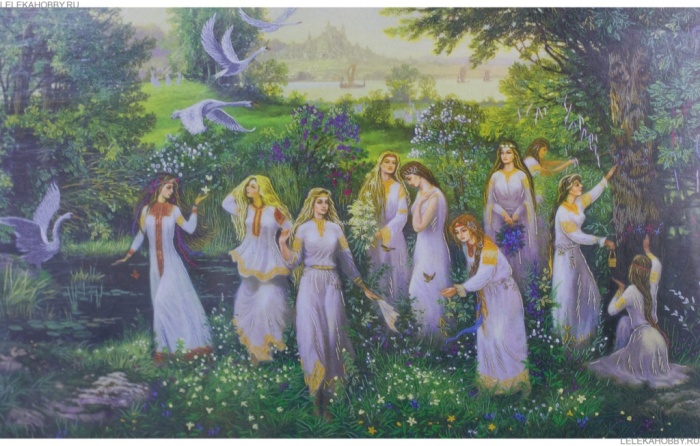 (Информационная  памятка)Угра2022До изменения летоисчисления праздник совпадал с днями летнего солнцестояния, максимальным расцветом природы, победой света над тьмой. С возникновением христианства этот день посвящён Иоанну Крестителю. Поэтому этот праздник по обоим традициям посвящён воде.                      6 июля, в день Аграфены Купальницы,  и 7 июля заготавливали банные веники на весь год, чистили колодцы от ила и грязи. По народным приметам в день летнего солнцестояния вода соединяется с огнём. Поэтому костры разводили на берегах рек и озёр. Символическим знамением знойного солнца вспыхивало пламя костров. На Руси для зажигания купальского костра применяли живой огонь. Почётные старцы добывали его трением из дерева. Считалось, что огонь обладает очищающим  воздействием: тот, кто перепрыгнет через костёр, будет  сильным и крепким. Чтобы быть красивым и здоровым, на празднике Ивана Купалы обливались водой и купались. В большинстве мест России именно с этого дня начинали купаться в реках и озёрах.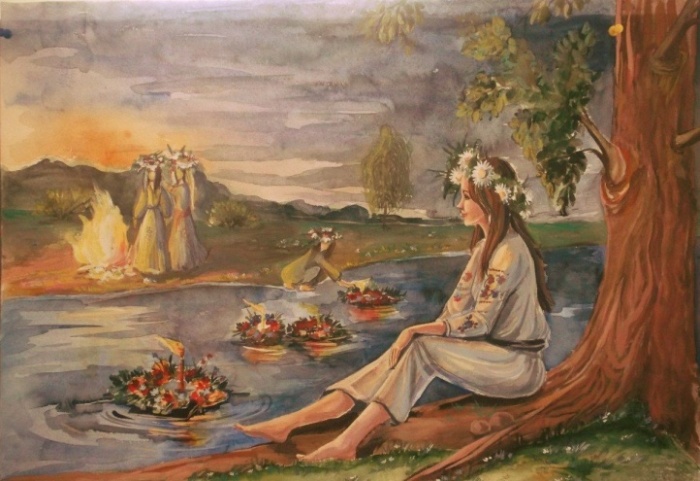 Характерная примета Ивана Купалы – многочисленные обычаи и предания, связанные   с   растительным   миром.В этот день девушки завивали венки из трав: Иван-да-Марьи, лопуха, богородицкой травы и медвежьего уха; вечером пускали эти венки на воду, наблюдая как и куда они поплывут.Иванов день пришёл – траву собирать пошёл.Травы и цветы, собранные на Иванов день, высушивают и сберегают, почитая их более целебными, нежели собранные в другое время.Часть трав и цветов собирают днём, часть ночью, а некоторые только по утренней росе.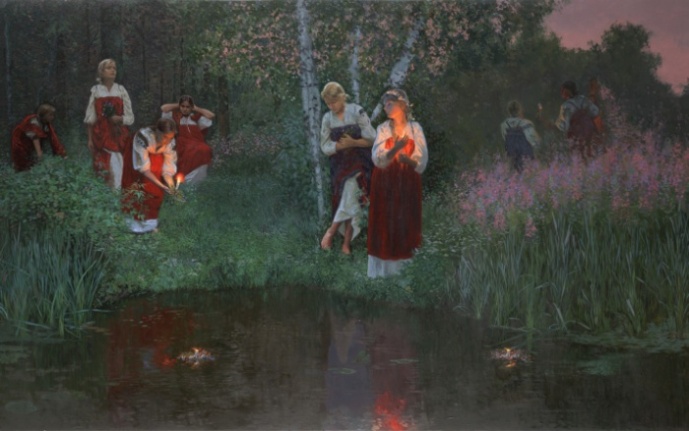 Однако главным героем растительного мира становился в Иванов день папоротник, с которым повсеместно связывались предания о кладах. Тёмной ночкой кто похрабрее шёл в глухие места искать цветок папоротника, который якобы зацветает на некоторое время только в купальскую ночь. 